Описание образовательной программы 35.02.08 Электрификация и автоматизация сельского хозяйстваСрок обучения: на базе 9 классов – 3 г. 10 мес., на базе 11 классов – 2 г. 10 мес.Форма обучения: очная, заочнаяКвалификация выпускника: техник - электрикМесто работы выпускников: агропромышленные предприятия,  промышленность, строительство, предприятия любой сферы (торговля, медицина, коммунальное хозяйство, образование, нефте- и газодобыча и т.д.), электроснабжающие организации, ТЭС, ГЭС и т.д.Занимаемые должности: электромонтер, бригадир, диспетчер, электрик, старший электрик, энергетик, электромонтажник.Дополнительно получаемые рабочие профессии: электромонтер по ремонту и Техник – электрик должен уметь:организовывать работу по эффективной эксплуатации, техническому обслуживанию и ремонту электрооборудования, осуществлять надзор и контроль за состоянием и эксплуатацией технических средств автоматики. Разрабатывать и реализовывать мероприятия по энергосбережению. 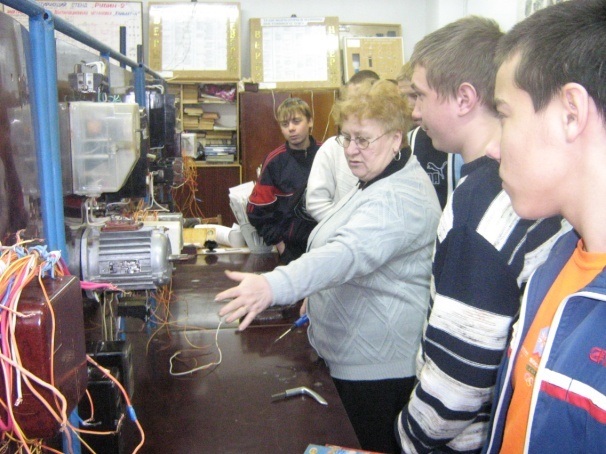 